ТЕМА 5: ПРИМЕНЕНИЕ ГРАФИКИ И ФРЕЙМОВ
ДЛЯ ОРГАНИЗАЦИИ WEB-ДОКУМЕНТОВЦель работы состоит в овладении навыками размещения графических объектов, применения графических элементов в качестве указателей ссылок, использования карт-изображений на полях HTML-документа, разработка фрейм-документов и др.Задание для самостоятельной работыПри выполнении пунктов задания обратить особое внимание на понятия: фрейм-документ, контейнер содержательной части, линейка прокрутки, разделительная линия между фреймами, фрейм-родитель, ссылка на ресурсы Интернета, возможности по их редактированию, форматированию, другим преобразованиям и модификациям содержимого электронного HTML документа.1.Подготовка документа для ввода текста1.1.Установить режим записи Web-документа и сохранить новый документ в личной папке под именем 15_1_ФИО в рабочей папке.1.2.Записать в заголовок HTML-кода: HTML-графика и фреймы: ФИО.1.3.Установить информацию об авторе и дате обновления документа, используя тэг ADDRESS.1.4.Записать текст по центру первой строки «Страница <Фамилия Имя Отчество>».1.5.Вызвать браузер и перейти на поле Web-документа.2.Размещение графических элементов2.1.Установить горизонтальную линию. Для этого следует использовать:<HR> - тэг горизонтальной линии (Horizontal Rule), который имеет следующие параметры:WIDTH=pixelspersent - размер в пк. или в % от размера экрана;ALIGN=LEFTRIGHTCENTER - выравнивание фрагмента линейки;SIZE=n - толщина линейки (по умолчанию n=1);COLOR=#RRGGBBcolor - задает цвет линейки;NOSHADE - линия в форме сплошной полосы.Выполнить следующие упражнения:2.1.1. На поле нового документа установить заголовок темы и провести четыре линии: линия в 1 пк., линия толщиной в 10 пк. в правой половине экрана, линия в 14 пк. в виде сплошной полосы, сплошная линия толщиной в 20 пк. на левой половине экрана размером в 40%; под каждой линией записать ее параметры.2.1. 2.Отделить выполненное задание зеленой сплошной полосой в 200 пк., размещенной по середине экрана. 2.1.3. Перейти на окно браузера и проверить правильность подготовки нового документа.2.2.Установить изображение на поле страницы. Для этого следует использовать следующую конструкцию:<IMG SRC="URL"> где "URL" - адрес изображения с указанием имени файла, например, <IMG SRC=label.gif>, Тэг имеет следующие параметры:WIDTH=n, HEIGHT=m - ширина и высота рисунка в пикселях (габариты рисунка). Можно указать только один параметр, тогда другой будет вычислен автоматически;ALT="текст" - установка текста всплывающей подсказки.ALIGN=TEXTTOPABSMIDDLEABSBOTTOM - размещение поля рисунка относительно текста: по верху, по середине, по низу - по умолчанию, как показано на рисунке.ALIGN=LEFTRIGHTALL - прерывает строчку и очищает левое, правое, оба поля соответственно.Для очистки поля под рисунок следует использовать тэг <BR CLEAR=LEFTRIGHTALL>. Если размещение трудно заранее предугадать, то следует использовать значение ALL.Выполнить следующее задание:2.2.1. Установить товарный знак фирмы, а рядом с ним - имя фирмы и направление ее деятельности: по верхнему, краю, по середине, по нижнему краю (В качестве рисунка можно использовать рисунок, разработанный при изучении курса «Информационные офисные системы» или взятый из любой Web-страницы).2.2.2. Отделить пример горизонтальной цветной линией.2.2.3. Перейти на окно браузера и проверить правильность выполнения задания.2.3.Установить ссылки в форме рисунков:2.3.1. Запомнить адреса трех Web-страниц (например, университета, факультета, кафедры).2.3.2. Установить таблицу размером 2х3 без разделительных линий и разместить в ячейках первой строки краткое наименование Web-страниц.2.3.3. На второй строке в соответствующие ячейки ввести рисунки соответствующих Web-страниц.2.3.4. Связать изображения с гиперссылкой, используя конструкцию:<A HREF="URL-адрес"> <IMG SRC="имя картинки"></A>.2.4. Установить рамку вокруг изображения товарного знака (п.2.2.), используя следующую конструкцию: <IMG SRC=label.gif BORDER=n>.2.5. Проверить правильность выполненной разметки.3. Применение фреймов на Web-страницеДля одновременного размещения на поле HTML-документа в окне браузера нескольких Web-страниц можно использовать конструкцию с несколькими окнами, которая определяется как "Фрейм-документ". Реализация этой конструкции требует определения числа и расположения на экране открывающихся окон с помощью парного тэга <FRAMESET>, в области действия которых с помощью непарного тэга <FRAME> определяют адрес устанавливаемой Web-страницы.Для овладения методом применения фреймов при разработке Web-страницы следует выполнить следующие упражнения.3.1. Разработать Фрейм-документ:3.1.1. Открыть новый HTML-документ, в котором заменить тэги <BODY> на тэги <FRAMESET>.<FRAMESET> тело документа </FRAMESET> - контейнер содержательной части фрейм-документа, который может иметь следующие параметры:ROWS=pixelspersent - определяет число строк и их размер в пикселях или в % от размера экрана, что позволяет разделить страницу на полосы;COLS= pixelspersent - определяет число столбцов и их размер в пикселях или в % от размера экрана, что разделяет строки окна на отдельные окна (фреймы). Если фрейм занимает всю полосу, другая строка разделена на два фрейма, то указывают соотношение - 100%,0%.<FRAME>-установка содержимого фрейма (окна); тэг может использовать следующие параметры:MARGINHEOGHT=n - пустое пространство над и под фреймом;MARGINWIDTH=m - пустое пространство слева и справа от фрейма;NAME="name" - имя фрейма для ссылки из других документов, имена фреймов должны начинаться с латинской буквы или цифры.NORESIZE - запрет изменения размеров фрейма;SCROLLING=YESNOAUTO - управление появлением линеек прокрутки, в соответствующих окнах;SRC="URL" - адрес файла, загружаемого в окно;FRAMEBORDER - ширина разделительной линии между фреймами.Выполнить следующие учебные задания:3.1.2.  Сформировать 4-х оконную Web-страницу, разместив на ней 4-е различные Web-страницы, используя следующую конструкцию:	<FRAMESET ROWS="50%,50%">	<FRAMESET COLS="50%,50%">		<FRAME SRC="3_1_ФИО.htm”>		<FRAME SRC="4_1_ФИО.htm”>	</FRAMESET>	<FRAMESET COLS="50%,50%">		<FRAME SRC="5_1_ФИО.htm”>		<FRAME SRC="Label.gif.htm”> - рисунок товарного знака фирмы	</FRAMESET></FRAMESET>3.2. Подготовить окно для личной страницы:3.2.1. Открыть новый документ и установить на его поле три фрейма: первый во всю ширину листа (1), второй (2) и третий (3) - рядом друг с другом под первым.3.2.2. На поле первого фрейма установить Логотип вашей фирмы, на поле второго - Список продуктов фирмы, а на поле третьего - Выбранный графический файл.3.2.3. Перейти на окно браузера  Обновить. Проверить правильность подготовки нового документа.4. Ссылка на ресурсы Интернета.4.1. Установить на поле третьего окна (пример 3.2) ссылку на электронную почту, используя следующую конструкцию: <A HREF="mailto: адрес почты"> Адрес для отзывов</A>.4.2. Перейти на окно браузера   Обновить. Послать электронное сообщение.5.Переход на новые Web-страницы из окон фреймов.В процессе работы с документами, размещенными на полях фреймов возникает потребность перехода по гиперссылке на поле других Web-документов. В этом случае следует определить размеры нового рабочего окна. Для этого при следует в тэге гиперссылки <A> использовать параметр TARGET, который определяет имя фрейма или окна браузера, в которое будет загружаться текущий документ, на который указывает ссылка. По умолчанию документ загружается в текущий фрейм или окно. Имеются также четыре зарезервированных имени, при задании которых выполняются следующие действия:TARGET="_blank" - обеспечивает загрузку документа в новое окно (без имени);TARGET="_self" - загрузку документа в текущий фрейм (окно);TARGET="_top" - вызывает загрузку документа в распахнутое (полное) окно;TARGET="_parent" - загрузка документа в область, занимаемую фреймом-родителем текущего фрейма. При отсутствии фрейма-родителя данное значение аналогично действию "_top".Выполнить следующее упражнение:5.1. Подготовить переход на новые страницы из списка, установленного на одном из фреймов:5.1.1. Подготовить четыре HTML-документа, на каждом из которых описать соответствующие основные параметры выпускаемой продукции;5.1.2. Установить гиперссылки на подготовленные HTML-документы в списке продукции, установленном на поле второго фрейма в упражнении 3.2.б, выбирая для каждой ссылки новое значение параметра TARGET;5.1.3. Проверить результат использования параметра TARGET;6. Сохранить HTML-коды документов на вашем диске.7.Закрыть все приложения на рабочем столе. Вопросы для самоконтроля и подготовки к защите Темы № 5 Что такое фрейм-документ; плавающий фрейм; контейнер содержательной части; линейка прокрутки; разделительная линия между фреймами, фрейм-родитель; графические объекты, используемые в качестве указателей ссылок?Как установить параметры горизонтальных, вертикальных линий и рисунков на поле HTML-документа?Охарактеризуйте основные элементы фреймов полей HTML-документа?Как задается количество и параметры открывающихся окон на поле HTML-документа нескольких Web-страниц с различными контейнерами содержательной части фрейм-документа? Как создавать инструменты перехода по гиперссылке на поле других Web-документов?Для чего нужны полосы прокрутки фреймов?Что является автоматическим запретом на изменение размеров фрейма?Какие атрибуты задают размеры плавающего фрейма? Расскажите о порядке загрузки документа в текущий фрейм Как включить или отключить отображение фрейма карт-изображений на полях HTML-документа? Для чего используют конструкцию с несколькими окнами?Каким образом определить размер плавающего окна?Что такое параметр FRAMEBORDER, TARGET?Для чего необходим тегmarginheight?Какой тег следует использовать для очистки поля под рисунок?Как организовать ссылку на ресурс Интернета?Как разместить графические объекты с обтеканием текста?1123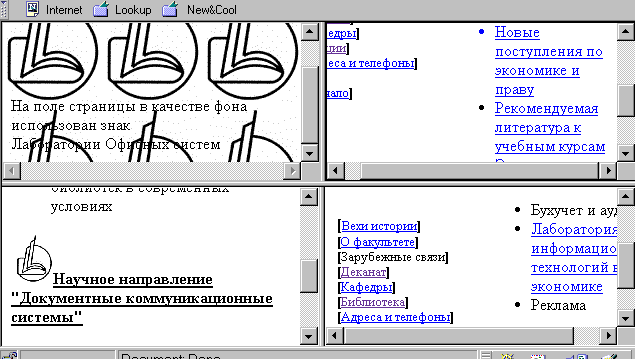 